附件3 成果报送工作指南2021年高校平安校园建设优秀成果研讨展示活动的申报工作通过全国高校思想政治工作网（以下简称“高校思政网”，网址：http://www.sizhengwang.cn）高校思政工作申报系统上报。操作方法如下：一、账号申请各高校在收到通知后，如有申报意愿，应尽快确定负责相关项目申报的工作人员，扫描二维码或进入网址（https://www.sizhengwang.cn/customform/879.shtml）进行申报人员信息填写，等待高校思政网工作人员开设成果报送账号，开设完成后将有短信通知。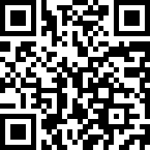 二、平台登录在高校思政网首页幻灯图片左下方点击“高校思政工作申报系统”（以下简称“系统”）图标，进入登录页面（网址：https://fuwu.sizhengwang.cn/control/login），使用手机号码和验证码进行登录。三、申报流程按照要求填写项目基本信息，填写《项目申报书（典型案例）》（附件1）或《项目申报书（研究成果）》（附件2）并盖章，以附件形式上传《申报书》盖章扫描版及可编辑版两个文件，格式必须为PDF（每个30M以下）。图片材料以JPG（每幅10M以下）格式上传，视频材料以MP4（每个500M以下）格式上传，PPT文件须转为PDF格式上传。四、注意事项1．各申报单位应按规定数量进行推荐。2．申报材料一经提交，原则上不再修改，请认真填报。3．本项目在“高校思政工作申报系统”的在线申报时间为2021年7月20日至2021年10月16日，逾期系统将自行关闭。五、联系人及电话田    梦 010－58582342许 孟 楠 010－58556160吴    婷 010－58556473西绕加措  010－58581696（技术问题）